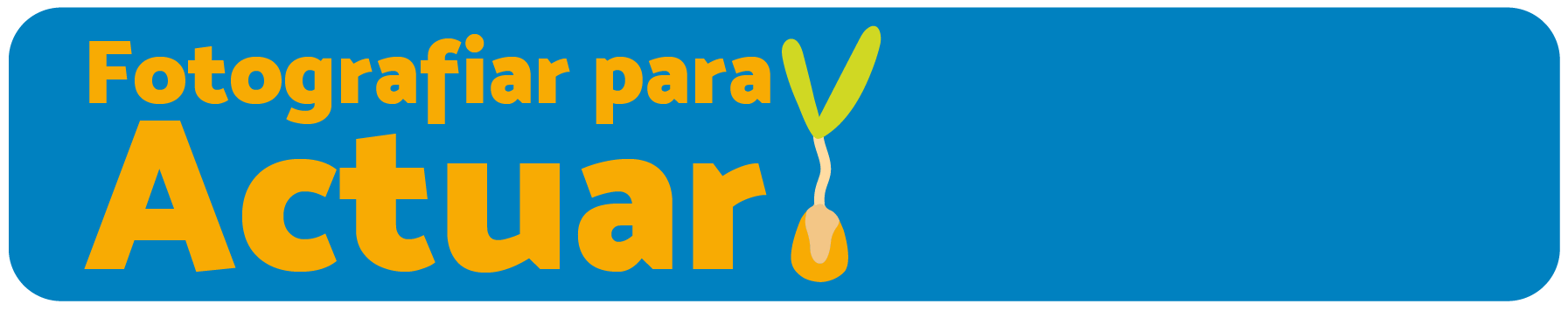 CONSENTIMIENTO INFORMADO CONCURSO Fotografiar para actuar: ¿cómo afrontamos el cambio climático?Yo______________________________________________________________ documento de identidad o pasaporte ________________________________________________ de la persona retratada en la fotografía o en calidad de padre, madre o encargado de la persona menor de edad retratada en la fotografía titulada: ________________________________________________________________ hago constar que la persona autora de la obra tiene total consentimiento de mi parte para participar con dicha fotografía en el Concurso Fotografiar para actuar: ¿cómo afrontamos el cambio climático?  Hago constar que conozco y acepto en su totalidad las bases este concurso, organizado por LatinClima, AECID, EUROCLIMA+, Centro Científico Tropical y Salud sin Daño, quienes quedan exonerados de toda responsabilidad respecto de los derechos de uso de imagen de las fotografías. Estas fotografías podrán ser utilizadas por dichas organizaciones, siempre y cuando se reconozca la autoría del artista. Asimismo, cedo a la organización del concurso, todos los derechos de reproducción de la fotografía en la que fui retratada/o para este concurso, con el fin de hacer uso de esta fotografía como material de comunicación, exposición, académico u otro que las entidades organizadoras consideren pertinente. ______________________________________________ Firma y fecha Se adjunta copia del documento de identidad de quienes sean retratados en la fotografía, así como las de la madre, padre o persona representante en casos en que en la fotografía aparezcan personas menores de edad.